Государственное автономное профессиональное образовательное учреждение Чувашской Республики«Чебоксарский экономико-технологический колледж»Министерства образования и молодежной политики Чувашской Республики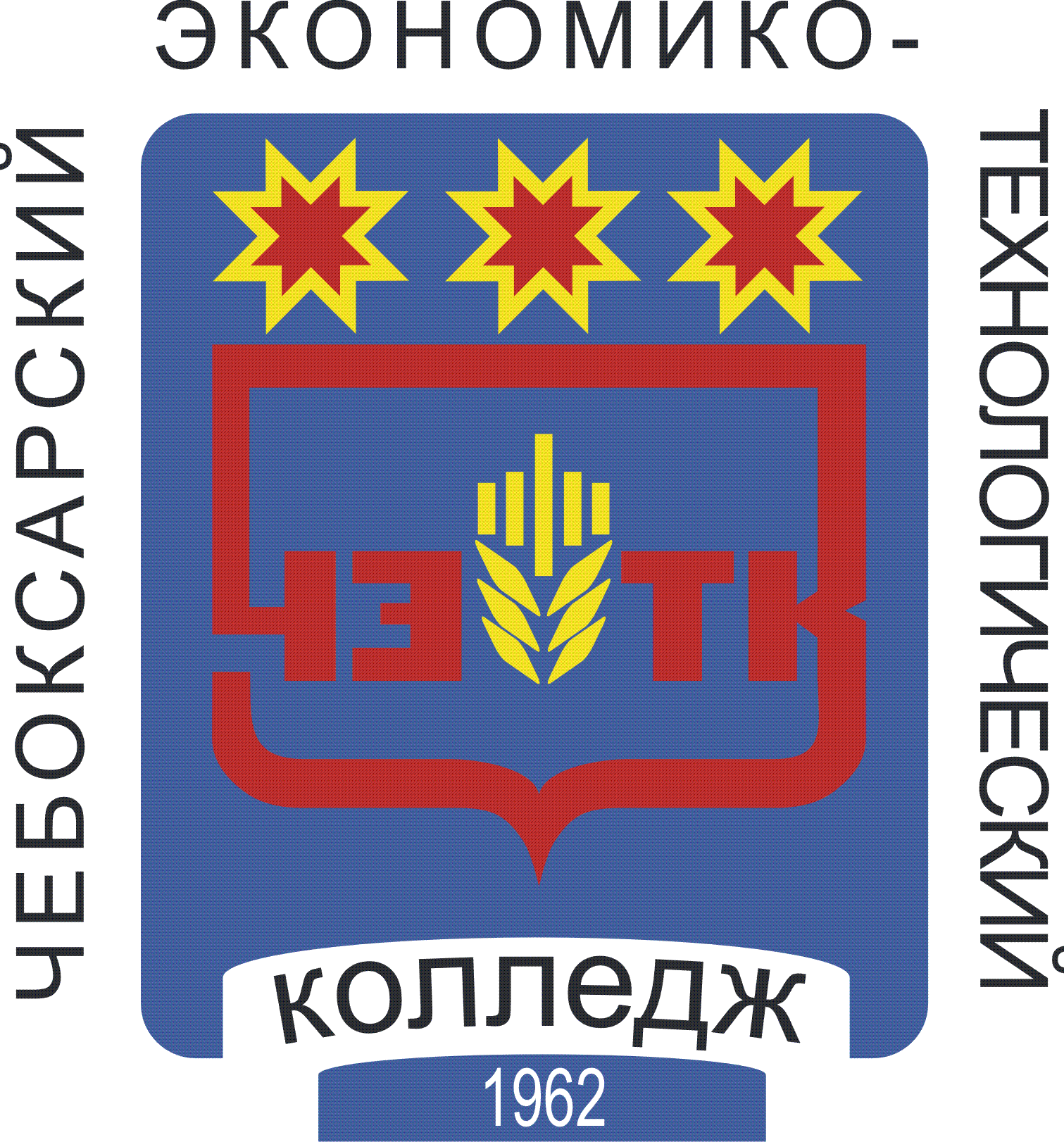 РАБОЧАЯ ПРОГРАММа УЧЕБНОЙ ДИСЦИПЛИНЫОП.06 ОСНОВЫ АНАТОМИИ И ФИЗИОЛОГИИ КОЖИ И ВОЛОСспециальность среднего профессионального образования43.02.13 Технология парикмахерского искусстваЧебоксары 2022СОДЕРЖАНИЕ1. ОБЩАЯ ХАРАКТЕРИСТИКА РАБОЧЕЙ ПРОГРАММЫ УЧЕБНОЙ ДИСЦИПЛИНЫ  1.1. Область применения рабочей программыРабочая программа учебной дисциплины является частью основной образовательной программы в соответствии с ФГОС СПО  по специальности  43.02.13. Технология парикмахерского искусства. 1.2. Цель и планируемые результаты освоения дисциплины:2. СТРУКТУРА И СОДЕРЖАНИЕ УЧЕБНОЙ ДИСЦИПЛИНЫ2.1. Объем учебной дисциплины и виды учебной работы2.2. Тематический план и содержание учебной дисциплины 3. УСЛОВИЯ РЕАЛИЗАЦИИ ПРОГРАММЫ УЧЕБНОЙ ДИСЦИПЛИНЫ3.1. Для реализации программы учебной дисциплины  должно быть предусмотрено наличие учебного  кабинета    "Медико-биологических  дисциплин"; оснащенного оборудованием:  - рабочие места по количеству обучающихся;  - рабочее место преподавателя;- муляжи;- репродукции;- персональный компьютер с лицензионным программным обеспечением; -  проектор; -  аудиовизуальные средства обучения;  - принтер;-микроскопы-гистологические препараты кои, волос, ногтей -барельефные   пособия  по коже и строению кожи, волос и ногтей.3.2. Информационное обеспечение реализации программы3.2.1. Печатные издания1.Липченко В.Я. Атлас нормальной анатомии человека.- М.: Медицина, 2012.2.Федюкович Н.И. Анатомия и физиология человека.- Р-на-Д.: Феникс, 2012.3.Соколова Е.А. Основы физиологии кожи и волос.- М.: Академия, 2016.4.Прищепа И.М. Анатомия человека.- Мн.: Новое знание, 2015.5. Замараев, В. А. Анатомия : учебное пособие для СПО / В. А. Замараев. — 2-е изд., испр. и доп. — М. : Издательство Юрайт, 2017. — 255 с. — (Профессиональное образование). — ISBN 978-5-534-00145-7. https://www.biblio-online.ru/viewer/A7DCE338-9C6D-48FC-B202-9F879CB14945#page/17. Любимова, З. В. Возрастная анатомия и физиология в 2 т. Т. 1 организм человека, его регуляторные и интегративные системы : учебник для академического бакалавриата / З. В. Любимова, А. А. Никитина. — 2-е изд., перераб. и доп. — М. : Издательство Юрайт, 2017. — 447 с. — (Бакалавр. Академический курс). — ISBN 978-5-9916-2935-5. https://www.biblio-online.ru/viewer/6CDA3C72-B8D8-42A2-8E15-7DC0FD1BEE53#page/18. Любимова, З. В. Возрастная анатомия и физиология в 2 т. Т. 2 опорно-двигательная и висцеральные системы : учебник для академического бакалавриата / З. В. Любимова, А. А. Никитина. — 2-е изд., перераб. и доп. — М. : Издательство Юрайт, 2017. — 372 с. — (Бакалавр. Академический курс). — ISBN 978-5-9916-3869-2. https://www.biblio-online.ru/viewer/45E60D87-645E-4A93-B448-81B8D373B8E3#page/19. Дробинская, А. О. Анатомия и физиология человека : учебник для СПО / А. О. Дробинская. — 2-е изд., перераб. и доп. — М. : Издательство Юрайт, 2017. — 414 с. — (Профессиональное образование). — ISBN 978-5-534-00684-1. https://www.biblio-online.ru/viewer/F0CAD6D6-5B8B-4B16-A66F-7D10346EB6DC#page/13.2.2. Электронные издания (электронные ресурсы):http://www.booksmed.com/;http://www.e-anatomy.ru/;http://medulka.ru/; http://www.book.ru/;https://ibook.1september.ru/#/profile. 3.2.3. Дополнительные источники 1. Кошевенко Ю.Н. Кожа человека – М, Медицина, 2016;2. Смольянникова Н.В., Фалина Е.Ф., Сагун В.А. Анатомия и физиология, М, Изд.гр. «ГЭОТАР-Медиа», 2015; 3. Дрибноход Ю. Здоровье вашей кожи – справочник, СПб, Весь, 2012;4. Самусёв Р.П. Атлас анатомии человека- М, Оникс 21 век, 2012;5. МорголинаА.А., Эрнандес Е.М., Зайкина О.Э.- М, Косметика и медицина, 2014;6. Les nouvelles esthe’tigues (Нувель Эстетик) - русское издание журнала по прикладной эстетике, М, с 1996, 2017. 4. КОНТРОЛЬ И ОЦЕНКА РЕЗУЛЬТАТОВ ОСВОЕНИЯ УЧЕБНОЙ ДИСЦИПЛИНЫРАССМОТРЕНАна заседании ЦК по направлению «Сфера услуг»Протокол №                         2022  г.Председатель ЦК: __________/ Филиппова А.А./ОБЩАЯ ХАРАКТЕРИСТИКА РАБОЧЕЙ     ПРОГРАММЫ УЧЕБНОЙ ДИСЦИПЛИНЫСТРУКТУРА И СОДЕРЖАНИЕ УЧЕБНОЙ ДИСЦИПЛИНЫУСЛОВИЯ РЕАЛИЗАЦИИ УЧЕБНОЙ ДИСЦИПЛИНЫКОНТРОЛЬ И ОЦЕНКА РЕЗУЛЬТАТОВ ОСВОЕНИЯ УЧЕБНОЙ ДИСЦИПЛИНЫКод ПК, ОКУменияЗнанияОК 01.ОК 02.ОК 04.ОК 09.ПК 1.3.ПК 1.4.ПК  3.1.анализировать состояние и проводить обследование кожи, структуры волос, плотности, направления роста волос, пигментации его по длине;применять знания по анатомии и физиологии кожи и волос при освоении профессиональных модулей.виды и типы волос; особенности роста волос на голове; основы анатомического строения кожи и волос, их структуру; основные функции кожи, физиологию роста волос; основы пигментации волос; виды пигмента волос, их свойства, взаимодействие с препаратами; особенности воздействия парикмахерских услуг на кожу головы и волосы.Вид учебной работыОбъем часовСуммарная учебная нагрузка во взаимодействии с преподавателем64Самостоятельная работа10Объем образовательной программы 82в том числе:в том числе:теоретическое обучение54практические занятия (если предусмотрено)10курсовая работа (проект) (если предусмотрено)-Консультации2Промежуточная аттестация в форме экзамена6Наименование разделов и темСодержание учебного материала и формы организации деятельности обучающихсяОбъем часовОсваиваемые элементы компетенций1234Раздел 1. Строение кожи и волос24Тема 1. Введение Содержание учебного материала: 8ОК 01.ОК 02.ОК 04.ОК 09.ПК 1.3.ПК 1.4.ПК  3.1.Тема 1. Введение 1.Введение: цели и задачи изучения дисциплины.  Значения знаний для парикмахера-модельера. 8ОК 01.ОК 02.ОК 04.ОК 09.ПК 1.3.ПК 1.4.ПК  3.1.Тема 1. Введение 2.Общее понятие о системе биологических наук, связь знаний с областью парикмахерского искусства.8ОК 01.ОК 02.ОК 04.ОК 09.ПК 1.3.ПК 1.4.ПК  3.1.Тема 1. Введение 3.Общие краткие данные о строении организма человека и его элементов строения: общее представление о строение  клетки, свойствах , функциях ;общее представление о  тканях,  классификация, определение, строение, функции  тканей организма человека; общее представление об органах, их составах, формах, функциях; понятие о системе органов их основных функциях , аппаратах органов; определение целостного организма, системы объединения организма.8ОК 01.ОК 02.ОК 04.ОК 09.ПК 1.3.ПК 1.4.ПК  3.1.Тема 1. Введение 4.  Понятие о саморегуляции, как  физиологической функции – основы механизм поддержания жизнедеятельности организма.8ОК 01.ОК 02.ОК 04.ОК 09.ПК 1.3.ПК 1.4.ПК  3.1.Тема 2.  Топография, морфология кожи и волос.Содержание учебного материала 2ОК 01.ОК 02.ОК 04.ОК 09.ПК 1.3.ПК 1.4.ПК  3.1.Тема 2.  Топография, морфология кожи и волос.1.Общее понятие о кожи и её производных, их значение для организма.2ОК 01.ОК 02.ОК 04.ОК 09.ПК 1.3.ПК 1.4.ПК  3.1.Тема 2.  Топография, морфология кожи и волос.2.Морфологическое строение кожи и волоса.2ОК 01.ОК 02.ОК 04.ОК 09.ПК 1.3.ПК 1.4.ПК  3.1.Тема 3. Анатомическое строение кожи.Содержание учебного материала 4ОК 01.ОК 02.ОК 04.ОК 09.ПК 1.3.ПК 1.4.ПК  3.1.Тема 3. Анатомическое строение кожи.1. Анатомическое строение эпидермиса.4ОК 01.ОК 02.ОК 04.ОК 09.ПК 1.3.ПК 1.4.ПК  3.1.Тема 3. Анатомическое строение кожи.2. Понятие перхоти, жирности кожи и волос, работы желез кожи и образование  водно -липидной мантии, значение для работы с волосом ,   его особенности роста в разные возрастные периоды жизни человека.4ОК 01.ОК 02.ОК 04.ОК 09.ПК 1.3.ПК 1.4.ПК  3.1.Тема 3. Анатомическое строение кожи.3. Основы анатомического строения дермы - основной кожи.4ОК 01.ОК 02.ОК 04.ОК 09.ПК 1.3.ПК 1.4.ПК  3.1.Тема 3. Анатомическое строение кожи.4. Основы анатомического строения гиподермы.4ОК 01.ОК 02.ОК 04.ОК 09.ПК 1.3.ПК 1.4.ПК  3.1.Тема 4. Анатомическое строение волоса и основы строения  ногтя.Содержание учебного материала6ОК 01.ОК 02.ОК 04.ОК 09.ПК 1.3.ПК 1.4.ПК  3.1.Тема 4. Анатомическое строение волоса и основы строения  ногтя.1. Основы анатомического строения корня волоса и фолликула, значение для работы с волосом.6ОК 01.ОК 02.ОК 04.ОК 09.ПК 1.3.ПК 1.4.ПК  3.1.Тема 4. Анатомическое строение волоса и основы строения  ногтя.2. Анатомическое строение стержня, особенности изменение стержня под воздействием технологий.  6ОК 01.ОК 02.ОК 04.ОК 09.ПК 1.3.ПК 1.4.ПК  3.1.Тема 4. Анатомическое строение волоса и основы строения  ногтя.3. Пигменты волос и цвет волос.6ОК 01.ОК 02.ОК 04.ОК 09.ПК 1.3.ПК 1.4.ПК  3.1.Тема 4. Анатомическое строение волоса и основы строения  ногтя.4. Основы строения ногтя.6ОК 01.ОК 02.ОК 04.ОК 09.ПК 1.3.ПК 1.4.ПК  3.1.Тема 4. Анатомическое строение волоса и основы строения  ногтя.Тематика практических занятий и лабораторных работ4ОК 01.ОК 02.ОК 04.ОК 09.ПК 1.3.ПК 1.4.ПК  3.1.Тема 4. Анатомическое строение волоса и основы строения  ногтя.Практическая работа № 1. Диагностика типа волос, определение структуры волос, плотности, направления роста волос, пигментации его по лине.Практическая работа № 2. Исследование гистологического строения кожи и волоса 4ОК 01.ОК 02.ОК 04.ОК 09.ПК 1.3.ПК 1.4.ПК  3.1.Раздел II.Основы физиологии кожи и её производных.20Тема 1. Основные функции кожи.Содержание учебного материала 4ОК 01.ОК 02.ОК 04.ОК 09.ПК 1.3.ПК 1.4.ПК  3.1.Тема 1. Основные функции кожи.Понятие о функциях кожи:Защитной, рецепторной, терморегулирующей, дыхательной, экскреторной, резорбционной, обменной.4ОК 01.ОК 02.ОК 04.ОК 09.ПК 1.3.ПК 1.4.ПК  3.1.Тема 2. Основы физиологии роста волос.Содержание учебного материала 6ОК 01.ОК 02.ОК 04.ОК 09.ПК 1.3.ПК 1.4.ПК  3.1.Тема 2. Основы физиологии роста волос.1.Цикл жизни волос. Фазы развития  фолликула и волоса. 6ОК 01.ОК 02.ОК 04.ОК 09.ПК 1.3.ПК 1.4.ПК  3.1.Тема 2. Основы физиологии роста волос.2. Причины облысения, факторы влияющие на скорость облысения.6ОК 01.ОК 02.ОК 04.ОК 09.ПК 1.3.ПК 1.4.ПК  3.1.Тема 2. Основы физиологии роста волос.3. Современные методы борьбы с замедлением  роста волос и выпадением волос. Понятие о триходиагностике. 6ОК 01.ОК 02.ОК 04.ОК 09.ПК 1.3.ПК 1.4.ПК  3.1.Тема 2. Основы физиологии роста волос.4. Использование триходиагностики  в парикмахерском  искусстве.6ОК 01.ОК 02.ОК 04.ОК 09.ПК 1.3.ПК 1.4.ПК  3.1.Тема 3. Общее представление о жидкой среде организма человека.Содержание учебного материала6ОК 01.ОК 02.ОК 04.ОК 09.ПК 1.3.ПК 1.4.ПК  3.1.Тема 3. Общее представление о жидкой среде организма человека.1. Понятие жидкой среды организма и её значение в функционировании организма и органа – кожи.6ОК 01.ОК 02.ОК 04.ОК 09.ПК 1.3.ПК 1.4.ПК  3.1.Тема 3. Общее представление о жидкой среде организма человека.2. Кровь- строение, свойства, понятие о группах и Rh – факторе, понятие о сосудистой  системе человека.6ОК 01.ОК 02.ОК 04.ОК 09.ПК 1.3.ПК 1.4.ПК  3.1.Тема 3. Общее представление о жидкой среде организма человека.3. Межклеточная жидкость и лимфа – строение, значение, понятие о лимфатической системе.6ОК 01.ОК 02.ОК 04.ОК 09.ПК 1.3.ПК 1.4.ПК  3.1.Тема 3. Общее представление о жидкой среде организма человека.4. Понятие о  кровотоке и  лимфатоке кожи, значение для функционирования желёз, мышц, клеток, волосяных фолликулов.6ОК 01.ОК 02.ОК 04.ОК 09.ПК 1.3.ПК 1.4.ПК  3.1.Тема 3. Общее представление о жидкой среде организма человека.Тематика практических занятий и лабораторных работ4ОК 01.ОК 02.ОК 04.ОК 09.ПК 1.3.ПК 1.4.ПК  3.1.Тема 3. Общее представление о жидкой среде организма человека.Практическая работа № 3. Диагностика состояния кожи головыПрактическая работа № 4. Исследование гистологии физиологии роста волоса4ОК 01.ОК 02.ОК 04.ОК 09.ПК 1.3.ПК 1.4.ПК  3.1.Раздел III.Элементарные основы биохимических процессов  кожи и волос.20ОК 01.ОК 02.ОК 04.ОК 09.ПК 1.3.ПК 1.4.ПК  3.1.Тема 1. Основы биохимических процессов.Содержание учебного материала6ОК 01.ОК 02.ОК 04.ОК 09.ПК 1.3.ПК 1.4.ПК  3.1.Тема 1. Основы биохимических процессов.1. Понятие старения кожи и волос.6ОК 01.ОК 02.ОК 04.ОК 09.ПК 1.3.ПК 1.4.ПК  3.1.Тема 1. Основы биохимических процессов.2. Участие кожи в обменных процессах организма.6ОК 01.ОК 02.ОК 04.ОК 09.ПК 1.3.ПК 1.4.ПК  3.1.Тема 1. Основы биохимических процессов.3. Водно-солевой обмен кожи.6ОК 01.ОК 02.ОК 04.ОК 09.ПК 1.3.ПК 1.4.ПК  3.1.Тема 1. Основы биохимических процессов.4. Общее понятие о белковых веществ и их свойствах на примере кератина.6ОК 01.ОК 02.ОК 04.ОК 09.ПК 1.3.ПК 1.4.ПК  3.1.Тема 1. Основы биохимических процессов.5. Понятия структуры белка на примере кератина.6ОК 01.ОК 02.ОК 04.ОК 09.ПК 1.3.ПК 1.4.ПК  3.1.Тема 2. Белки кожи и волос.Содержание учебного материала6ОК 01.ОК 02.ОК 04.ОК 09.ПК 1.3.ПК 1.4.ПК  3.1.Тема 2. Белки кожи и волос.1. Специфические белки кожи их свойства.6ОК 01.ОК 02.ОК 04.ОК 09.ПК 1.3.ПК 1.4.ПК  3.1.Тема 2. Белки кожи и волос.2. Специфические белки волос их свойства, особенности химических связей мягкого и  твёрдого кератина.6ОК 01.ОК 02.ОК 04.ОК 09.ПК 1.3.ПК 1.4.ПК  3.1.Тема 2. Белки кожи и волос.3. Проявление свойств кератина волос  во взаимодействии с химическим  воздействием препаратов.6ОК 01.ОК 02.ОК 04.ОК 09.ПК 1.3.ПК 1.4.ПК  3.1.Тема 3. Понятие об основных специфических обменных процессах кожи и волос.Содержание учебного материала6ОК 01.ОК 02.ОК 04.ОК 09.ПК 1.3.ПК 1.4.ПК  3.1.Тема 3. Понятие об основных специфических обменных процессах кожи и волос.1. Общее понятие: о  кератинизации кожи и волос.2. О меланизации  кожи и волос, пигментации  кожи и волос.6ОК 01.ОК 02.ОК 04.ОК 09.ПК 1.3.ПК 1.4.ПК  3.1.Тема 3. Понятие об основных специфических обменных процессах кожи и волос.3. Образование водно-липидной мантии кожи.6ОК 01.ОК 02.ОК 04.ОК 09.ПК 1.3.ПК 1.4.ПК  3.1.Тема 3. Понятие об основных специфических обменных процессах кожи и волос.4. Особенности воздействия технологий парикмахерских работ на кожу головы и волосы.6ОК 01.ОК 02.ОК 04.ОК 09.ПК 1.3.ПК 1.4.ПК  3.1.Тема 3. Понятие об основных специфических обменных процессах кожи и волос.Тематика практических занятий и лабораторных работ2ОК 01.ОК 02.ОК 04.ОК 09.ПК 1.3.ПК 1.4.ПК  3.1.Тема 3. Понятие об основных специфических обменных процессах кожи и волос.Практическая работа № 5. Воздействие технологий парикмахерского искусства на волосы 2ОК 01.ОК 02.ОК 04.ОК 09.ПК 1.3.ПК 1.4.ПК  3.1.Самостоятельная работа обучающихсяВыполнение исследовательской работы по теме: «Система биологических наук, связь знаний с областью парикмахерского искусства» Подготовка реферата по теме: «Общее понятие о коже и её производных, их значение для организма»Подготовка презентаций по темам: Виды и типы волос.Пигментация волос: виды пигмента волос, их свойства, взаимодействие с препаратами.Самостоятельная работа обучающихсяВыполнение исследовательской работы по теме: «Система биологических наук, связь знаний с областью парикмахерского искусства» Подготовка реферата по теме: «Общее понятие о коже и её производных, их значение для организма»Подготовка презентаций по темам: Виды и типы волос.Пигментация волос: виды пигмента волос, их свойства, взаимодействие с препаратами.622ОК 01.ОК 02.ОК 04.ОК 09.ПК 1.3.ПК 1.4.ПК  3.1.КонсультацииКонсультации2Промежуточная аттестация - экзаменПромежуточная аттестация - экзамен6ИТОГОИТОГО82Результаты обученияКритерии оценкиМетоды оценкиУмения: анализировать состояние и проводить обследование кожи, структуры волос, плотности, направления роста волос, пигментации его по длине;применять знания по анатомии и физиологии кожи и волос при освоении профессиональных модулей.Знания:  виды и типы волос; особенности роста волос на голове; основы анатомического строения кожи и волос, их структуру; основные функции кожи, физиологию роста волос; основы пигментации волос; виды пигмента волос, их свойства, взаимодействие с препаратами; особенности воздействия парикмахерских услуг на кожу головы и волосы.основы ученья  о пропорциях  большой и малых форм (головы, лица, кистей, стоп, туловища) фигуры человека.ОК.01 Выбирать способы решения задач профессиональной деятельности, применительно к различным контекстамОК.02 Осуществлять поиск, анализ и интерпретацию информации, необходимой для выполнения задач профессиональной деятельности ОК.04 Работать в коллективе и команде, эффективно взаимодействовать с коллегами, руководством, клиентамиОК.09 Использовать информационные технологии в профессиональной деятельностиПК.1.3 Выполнять сложные прически на волосах различной длины с применением украшений и постижерных изделий с учетом потребностей клиентаПК.1.4 Выполнять сложные прически на волосах различной длины с применением украшений и постижерных изделий с учетом потребностей клиентаПК.3.1. Создавать имидж клиента на основе анализа индивидуальных особенностей и его потребностейдомашние задания по визуальному (пальпаторному) определению  анатомических образований  по атласам, муляжам, учебникам, конспектам;- практические задания по работе с обучением зарисовки схем строения- практические индивидуальные  задания;- тестовые задания по соответствующим темам и т.д.